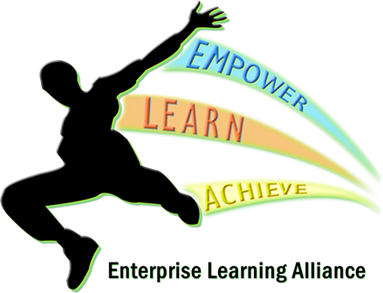 Contents1. Aims	22. Our guiding principles	33. Roles and responsibilities	34. Planning and preparation	65. Learning environment	86. Differentiation	97. Home learning	108. Marking and feedback	109. Assessment, recording and reporting	1010. Monitoring and evaluation	1011. Review	1112. Links with other policies	11AimsThe ELA vision is: Aspirational Destination PathwaysWe achieve this by supporting our pupils to be in the Right Place, Ready to Learnand Respectful.Our school vision underpins the practice of all staff. We commit to this by:: We will plan and teach an ambitious curriculum which supports ALL pupils to meet national expectations and aspirational destination pathways. We will consistently hold high expectations and share our excellent subject knowledge with pupils in a way they will understand. We will use assessments, with a clear start and end point, to  identify misconceptions, give clear feedback and adapt our teaching as required. The learning that takes place in our school is important therefore we will support pupils to memorise long term concepts and link ideas together. We will develop their literacy and understanding of mathematical concepts. We will commit to our own continued professional development and understanding that the well being of all staff and pupils is paramount. EMPOWER LEARN AND ACHIEVE This policy aims to: Explain how we’ll create an environment at our school where pupils learn best and love to do so Summarise expectations to make sure everyone is committed to achieving a consistent approach to teaching and learning across our schoolPromote high expectations and raising standards of achievement for all pupils in our schoolInvolve pupils, parents and the wider school community in pupils’ learning and development2. Our guiding principles Link to school vision and valuesAt the ELA, pupil’s learning, well-being and personal development is fundamental to every we do. We support our school vision through: Empower, Learn and AchieveOur pupils learn best at our school when they: Have their basic physical needs met Feel secure, safe and valuedFeel a sense of belonging to the groupAre engaged and motivatedCan see the relevance of what they are doing to them now and in the futureKnow what outcome is intendedCan link what they are doing to other experiencesUnderstand the taskHave the physical space and the tools neededHave access to the necessary materialsAre not disrupted or distracted by othersCan work with others or on their own, depending on the taskAre guided, taught or helped in appropriate ways at appropriate timesCan apply what they are learning Can apply the learning in both familiar and new contextsCan persevere when learning is hardCan manage their emotions if things are not going wellRecognise that all learners make mistakes and mistakes can help us learn3. Roles and responsibilitiesTeaching and learning in our school is a shared responsibility, and everyone in our school community has an important role to play. See Home-School agreement for further information. This is how we will create the above conditions for pupils’ learning at all times: 3.1 TeachersTeachers at our school will:  Follow the expectations for teaching and professional conduct as set out in the Teachers’ Standards    Actively engage parents/carers in their child’s learning via the website, phone calls home and target setting days including clearly communicating the purpose of home learning Update parents/carers on pupils’ progress through Class Charts, and produce written report on their child’s progressMeet the expectations set out in; Curriculum Policy, Teaching and Learning,  Behaviour Policy,  Marking and Feedback Policy and all other relevant policies. 3.2 Support staffSupport staff at our school will:  Know pupils well and differentiate support to meet their individual learning needs Support teaching and learning with flexibility and resourcefulness Use agreed assessment for learning strategies Use effective marking and feedback as required Engage in providing inspiring lessons and learning opportunitiesFeedback observations of pupils to teachers Ask questions to make sure they’ve understood expectations for learning Identify and use resources to support learning Have high expectations and celebrate achievement Demonstrate and model themselves to learners Meet the expectations set out in the curriculum policy, behaviour policy, marking and feedback policy and all other relevant policies3.3 Subject LeadersSubject Leaders at our school school will: Help to create well-sequenced, broad and balanced curriculum plans that build knowledge and skills Sequence lessons in a way that allows pupils to make good progress from their starting points Use assessment well to identify clear strengthes, areas for development and plan next stepsSuggest resources to provide teachers with necessary resources for learning Drive improvement in their subject/phase, working with teachers to identify any challenges Moderate progress across their subject/phase by, for example, systematically reviewing progress against a range of evidence and reviewing qualitative and quantitative performance data Improve on weaknesses identified in their monitoring activities  Create and share clear intentions for their subject/phase  Encourage teachers to share ideas, resources and good practice Meet the expectations set out in curriculum policy, behaviour policy, and marking and feedback policy3.4 Lead TeachersLead Teachers at our school will: Create timetables which allow teachers adequate opportunity to teach the breadth and knowledge of the courseSupport the organisation of summative assessments in their settingTimetable and collate intervention timetablesMeet the expectations set out in the curriculum policy, marking and feedback policy3.4 Senior leaders Senior leaders at our school will: Have a clear and ambitious vision for providing high-quality, inclusive education to allCelebrate achievement and have high expectations for everyoneHold staff and pupils to account for their teaching and learning Plan and evaluate strategies to secure high-quality teaching and learning across the school Manage resources to support high-quality teaching and learning Provide support and guidance to other staff through coaching and mentoringInput and monitor the impact of continuing professional development (CPD) opportunities to improve staff’s practice and subject knowledgePromote team working at all levels, for example by buddying teachers up to support one another where appropriate  Address underachievement and intervene promptly Meet the expectations set out in the curriculum policy, behaviour policy, and marking and feedback policy3.5 Pupils Pupils at our school will: Take responsibility for their own learning, and support the learning of othersMeet expectations for good behaviour for learning at all times, respecting the rights of others to learn Attend all lessons on time and be ready to learn, with any necessary equipment for the lesson Be curious, ambitious, engaged and confident learners Know their targets and how to improve Put maximum effort and focus into their workComplete home learning activities as requiredMeet the expectations set out in the Behaviour policy and other relevant school policies3.6 Parents and carersParents and carers of pupils at our school will: Value learning Encourage their child as a learnerMake sure their child is ready and able to learn every day Support good attendance Participate in discussions about their child’s progress and attainmentCommunicate with the school to share information promptly Provide resources as required to support learning Encourage their child to take responsibility for their own learning Support and give importance to home learning 3.7 Management Committee Members of the Management Committee at our school will: Monitor that resources and funding are allocated effectively to support the school’s approach to teaching and learning Monitor the impact of teaching and learning strategies on pupils’ progress and attainment Monitor the effectiveness of this policy and hold the headteacher to account for its implementationMake sure other school policies promote high-quality teaching, and that these are being implemented 4. Planning At the Enterprise Learning Alliance (ELA) we recognise that pupils who attend the school exhibit a wide range of both emotional and educational needs, which by their very nature can impinge negatively upon their progress. The intent is always to provide them with the highest quality provision.The ELA provides a curriculum which is enriched by a range of planned activities and experiences to enhance learning and personal development so that all young people: The ELA curriculum seeks to promote the following values: Education as an important and on-going process, which enriches the lives of all members of the community and through this, the society in which they live and to which they contribute. Education as a route to the spiritual, moral, social, cultural, physical and mental development, and thus the well-being, of the individual. Education as a route to equality of opportunities for all. Education should also reaffirm our commitment to the virtues of truth, justice, honesty, tolerance, trust, respect and a sense of duty. The implementation of the curriculum therefore, is flexible, inclusive and offers continuity, coherence and progression.The ELA curriculum motivates and provides challenge for all young people whatever their ability and promotes achievement for all with the desired impact of a positive destination for all pupils.It is important that schools referring pupils to their AP/PRU support the curriculum offer and where appropriate, work with the PRU to ensure smooth reintegration and transition.The curriculum offer:Key Stage 3Key stage 3 provision at the ELA provides short term respite and reintegration support. Therefore, the Key stage 3 curriculum not only provides a core offer of English, mathematics and P.E, but focuses on additional learning and intervention to promote personal development and wellbeing skills. A minimum of 3 further subjects are delivered with the support of the local schools to ensure successful transition and reintegration.Key Stage 4       Whilst pupils attending the (ELA) are not considered less academically able, it is recognised that their      learning, prior to the point of them being referred, is likely to have been significantly disrupted. Therefore the ELA focus on the following: Percentage of pupils staying in education or employment after key stage 4 (destination) Percentage of pupils achieving the threshold in English and mathematics Progress, from key stage 2, Progress, from key stage 2, towards their identified destination pathway The Enterprise Learning Alliance curriculum consists of three Knowledge PillarsLessons will be planned well to ensure strong short, medium- and long-term progress. All subjects will be expected to hold a Curriculum Map showing the yearly overview, Termly Skills Overview and Knowledge Organiser for each new topic/term. Further planning expectations include; Lesson ObjectiveOutline of the lesson in briefVocabularyResourcesMeeting the needs e.g. SEND, challenge and extensionStrong teaching at our school is defined as;Ambitious. Plan and teach in a way that challenges pupil’s learning, development and attitudeSupporting  next steps. Teaching should support ALL pupils to meet national expectations and support aspirational destination pathways High expectations. Consistently hold high expectations of behaviour, attitudes and academic ability. Excellent subject knowledge. Teachers should have excellent subject knowledge of all they teach, pedagogy and pedagogical content knowledge. Use assessment well. Assessment used to identify misconceptions, give clear feedback and adapt teaching as needed. Memory. Support pupils to memorise long term content and link ideas together. Literacy and Numeracy. Teachers in all subjects will support pupils to develop their literacy and numeracyProfessional Development and Well Being. Teachers commit to develop their own teaching through continued professional development and understand that their own well being, and that of all pupils and other staff  is of vital importance. To meet our understanding of strong teaching we understanding through cognitive science and pedagogical research how to best implement this into the classroom. We use three principles: Rosenshine’s Principles of Instruction Bloom Taxonomy Question StemsGrowth MindsetRoseshine’s Principles of InstructionRosenshine’s principles of instruction creates a clear research informed framework to develop teaching. We have adopted Tom Sherrington’s four strands as a whole school CPD approach and devised a clear (not exhaustive list) of how this could be implemented in the classroom. Growth MindsetWe encourage a growth mindset from all of our educators and pupils. Growth mindset is the theory that intelligence can be developed rather than set in stone. Educators (all those who teach and support teaching)Create an environment where struggling and challenge is normal. Students will develop an understanding that struggling is part of the learning process and create more positive responses to challenge. Challenges should be fun and developmental.  Challenge fixed mindsets by reframing language. For example, ‘I give up’ to be rephrased as ‘Let’s try a new strategy’ Mistakes and feedback is a new learning opportunity. Models and marking are an opportunity to develop their knowledge or understanding. Set manageable goals to forfil student’s sense of achievement working towards more complex concepts or tasksAvoid praising intelligence. ‘You are so smart’ suggests that intelligence is a fixed trait and therefore can be viewed as demotivated. Praise efforts of all studentsPupilsPupils will be supported to develop a Growth Mindset through establishing a culture in the classroom which in challenge, inspiring, rewards effort and sets manageable goals. 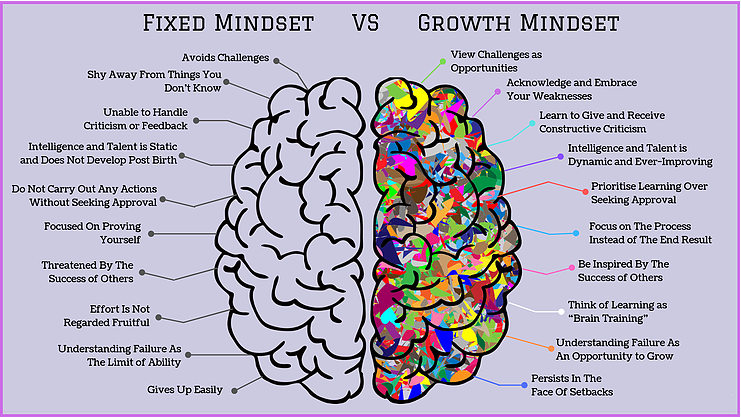 Blooms TaxonomyAs a school we recognise the importance of questioning to develop thinking skills and use Bloom’s Taxonomy to develop higher order thinking through questioning, feedback and assessment. See Appendix 1Learning environment When pupils are at school, learning will take place in classrooms, outdoor spaces, halls and mobiles. These spaces will be kept safe, clean and ready for pupils to use them. They will be arranged to promote learning through: Clearly labelled, comfortable and attractive zones such as reading corners and quiet areasPosters  and/or displays of material pupils have previously learned about and can identifyVocabulary displaysAccessible resources for learning such as books, worksheets and other equipment A seating layout that allows everyone to see the board and participate Displays that celebrate and support pupils’ learning6. Differentiation Teaching and learning at our school will take the backgrounds, needs and abilities of all pupils into account. We will differentiate learning to cater to the needs of all of our pupils, including: Pupils with special educational needs and disabilities (SEND) Pupils with English as an additional language (EAL)Disadvantaged pupils Pupils that are most able We use the following strategies to support this: Using support staff effectively to provide extra support Working with our SEN co-ordinator (SENCO), our pupils with SEND, and their parents to establish the appropriate level of material to support these pupils to make good progress Providing writing frames and word banksFurther reference on be found in our SEND Policy and Equality Information and Objectives Statement. 7. Home learning Home learning, or homework, will support pupils to make the link between what they have learnt in school and the wider world. It’s most effective when done in a supportive, secure environment, with focused time set aside.All home learning will be made available through ClassCharts and can be sent home as a physical copy at the parent’s request. Home learning will be reasonable in challenge and length, and its purpose will be clearly outlined alongside each task. Any necessary equipment or resources will be provided, loaned or made accessible.   8. Marking and feedback Feedback will clearly explain to pupils what they’re doing well and what they need to do next to continue to improve their work.  It will be given in real time through the use of dynamic marking, self or peer assessment and verbal feedback. All pupils’ books will be marked weekly See Assessment and Feedback Policy. See Appendix 1 & 29. Assessment, recording and reporting We will track pupils’ progress using a combination of formative and summative assessment. Individual subjects will define formative assessments methods and summative assessment data will be collated three times a year.   We will provide regular targets for pupils, and provide verbal reports three times a year (Target Setting). Pupils will receive a written report termly. See Assessment and Feedback Policy10. Monitoring and evaluation We will monitor teaching and learning in our school to make sure that all of our pupils make the best possible progress from their starting points. School leaders and subject leaders will monitor and evaluate the impact of teaching on pupils’ learning through:Conducting learning walks Reviewing marking and feedback Termly pupil progress meetingsGathering input from the school council Planning scrutinies Book scrutinies  Lesson observationsFurther details can be found in the QA Cycle document and Performance Management Policy11. Review This policy will be reviewed every year by the Assistant Headteacher responsible for the quality of teaching and learning. At every review, the policy will be shared with the full Management Committee. 12. Links with other policiesThis policy links with the following policies and procedures: Behaviour policy Literacy PolicySMSCCurriculum Policy SEN/SEND policy and information report Home-school agreement Assessment and Feedback policyNon-examination assessment policyEquality information and objectives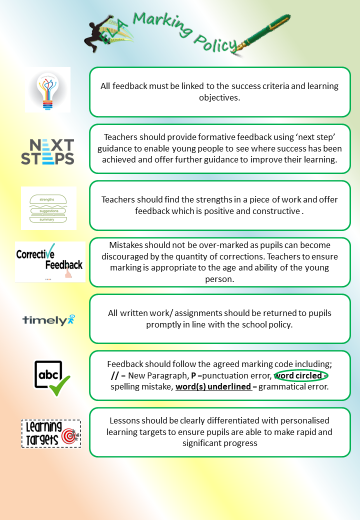 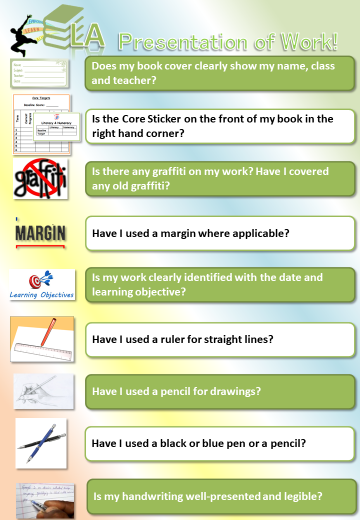 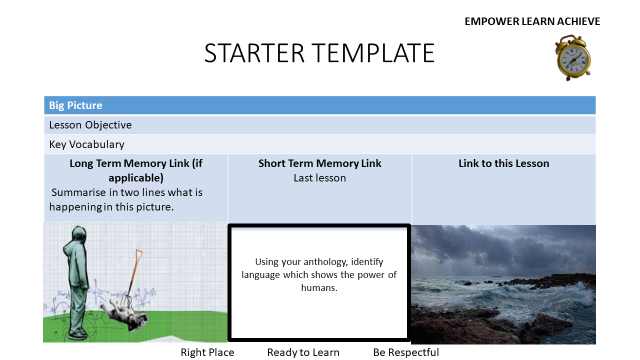 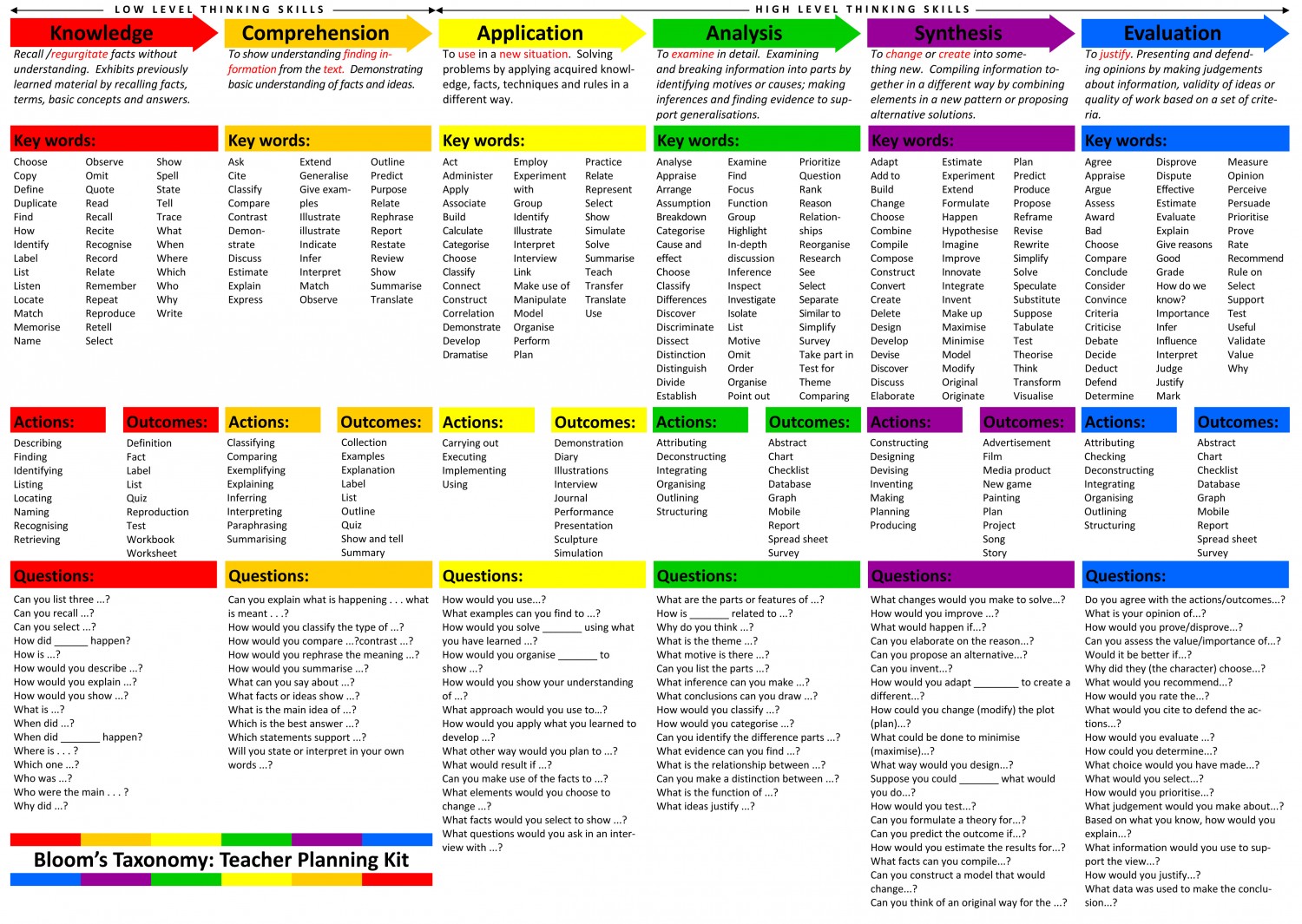 Date Approval DateReview Date27-06-2218-10-202226-06-23EMPOWER Empower our pupils to live in the wider world by taking ownership of their emotional wellbeing, behaviour and social development to open up multiple destination pathways. LEARN Learn new skills and expand their knowledge in a wide range of contexts and subjects to open up multiple destination pathways.        ACHIEVE Achieve the best possible outcomes in a wide range of qualifications to open up multiple destination pathways.EMPOWER Empower our pupils to live in the wider world by taking ownership of their emotional wellbeing, behaviour and social development to open up multiple destination pathways. LEARN Learn new skills and expand their knowledge in a wide range of contexts and subjects to open up multiple destination pathways.        ACHIEVE Achieve the best possible outcomes in a wide range of qualifications to open up multiple destination pathways.The Principles of InstructionFour StrandsImplementation in the classroomRelevant Instructional ProceduresDaily ReviewPresenting new material using small stepsAsk questionsProvide modelsGuided student practiceCheck for student understandingObtain a high success rateProvide scaffolding for difficult tasksIndependent practiceWeekly and monthly reviews Sequence concepts and modellingPresent new material using small steps (2)Provide models (4)Provide scaffolds for difficult tasks (8)Build up to new material through a series of ‘chunked’ steps or moving down from the big picture (2)Models: Examples, linking abstract ideas to more concrete examples or explicit narration of a thought process to solve problems or creative activity (2)Scaffolds: Writing frames, exemplars, diagrams (8)Daily ReviewPresenting new material using small stepsAsk questionsProvide modelsGuided student practiceCheck for student understandingObtain a high success rateProvide scaffolding for difficult tasksIndependent practiceWeekly and monthly reviews QuestioningAsk questions (3)Check for student understanding (6)Ask lots of questions and check understanding of the whole class (3)Allow opportuntities to further probe understanding (6) through second questions and rephrasing (6)Not ‘Have you understood? BUT ‘What have you understood?’Daily ReviewPresenting new material using small stepsAsk questionsProvide modelsGuided student practiceCheck for student understandingObtain a high success rateProvide scaffolding for difficult tasksIndependent practiceWeekly and monthly reviews Reviewing MaterialDaily review (1)Weekly and monthly review (10) Starter: 1)Big Picture, 2)Long term memory link,, 3)Short Term Memory Link, 4)New vocabulary and 5)Link to this lesson (1,10)Review the learning of everyoneBe clear on the knowledge and skills being reviewed Keep it generative and allow students to think for themselvesPossible review forms; teacher or student led, written or verbal, multiple choice or open responseStudents self assessment should be encouraged.Daily ReviewPresenting new material using small stepsAsk questionsProvide modelsGuided student practiceCheck for student understandingObtain a high success rateProvide scaffolding for difficult tasksIndependent practiceWeekly and monthly reviews Stages of practiceGuide student practice (5)Obtain a high success rate (7)Independent practice (9) 1. Spend time summarising, rephrasing, elaborating and identifying misconceptions. 2. Allow opportunities for high success rates for ALL students3. Model for independent practice: I DO IT- The teacher explains, models and checks understandingWE DO IT-Student is guided to practice, support gradually withdrawnYOU DO IT- Student becomes independent and fluent